SchulversuchspraktikumLotte BautzmannSommersemester 2012Klassenstufen 9 & 10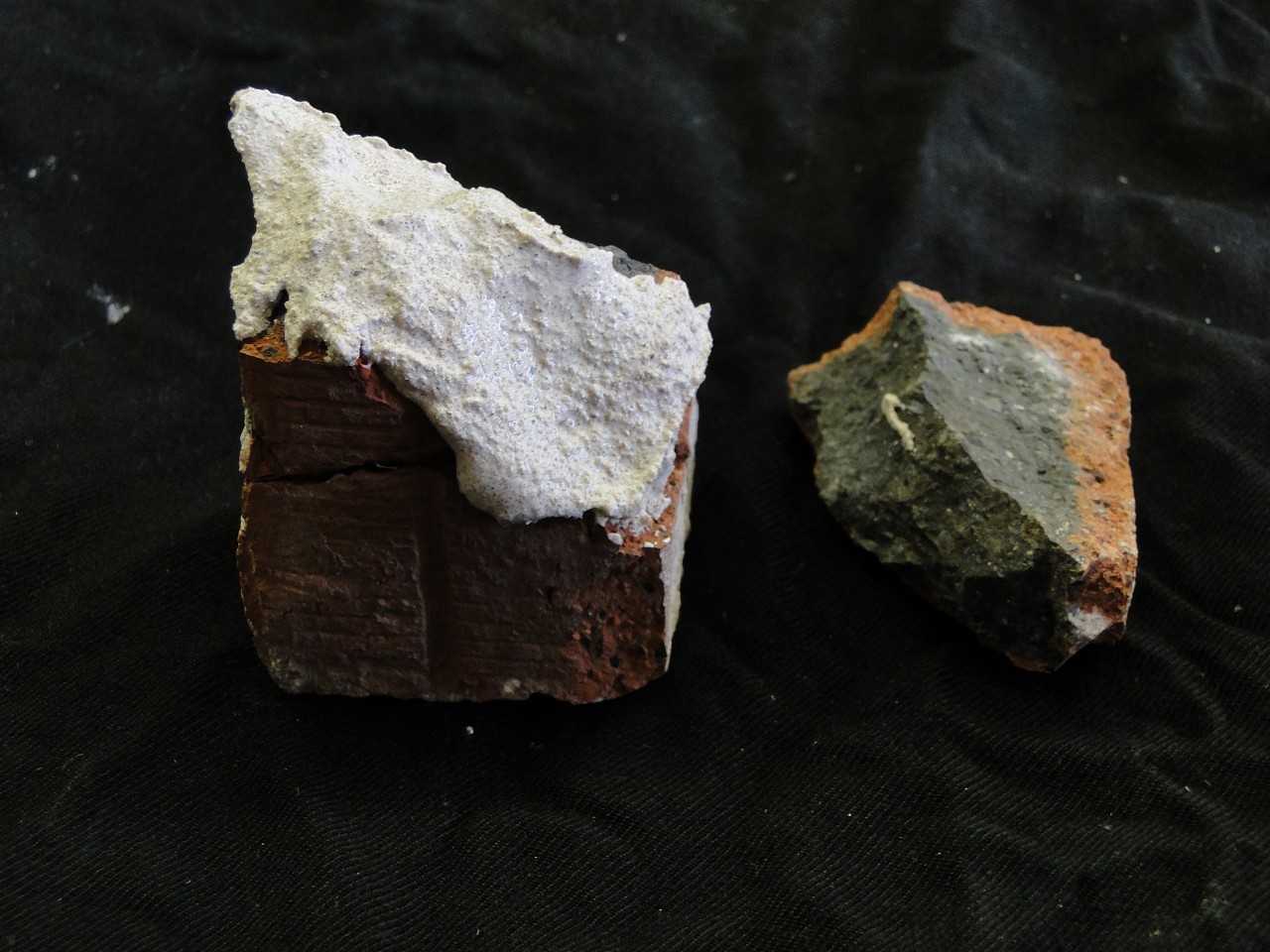 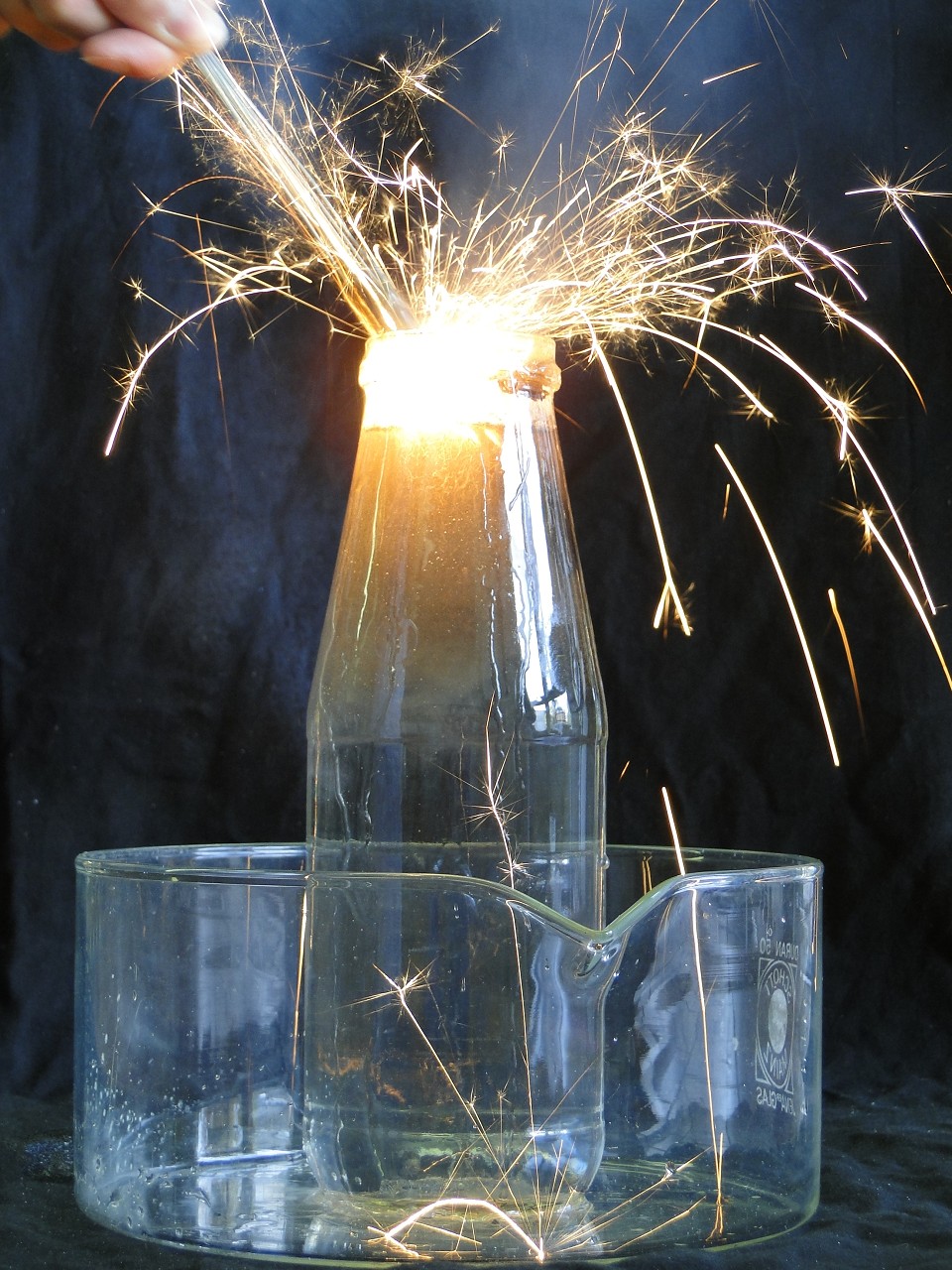 ErdalkalimetalleKonzept und ZieleDie Erdalkalimetalle (2. Hauptgruppe) Beryllium, Magnesium, Calcium, Strontium, Barium, Radium, stellen eine wichtige Elementgruppe dar, die in der 9. und 10. Klasse thematisiert werden sollte. Gemäß dem Basiskonzept „Stoff-Teilchen“ sollen SuS der 9. Und 10. Klasse lernen, dass sich Elemente zu Elementfamilien sortieren lassen. Zudem sollen sie diese Elemente untereinander vergleichen und Gemeinsamkeiten sowie Unterschiede feststellen. Erste Erklärungsansätze der entsprechenden Eigenschaften liefert das in den Jahrgängen 9 und 10 ebenfalls eingeführte neue Atommodell, mit welchem ein Atom nun als Teilchen bestehend aus Protonen, Neutronen und Elektronen und die Atomhülle bestehend aus einzelnen Schalen betrachtet wird. Auch verschiedene Nachweismethoden sollen kennengelernt und geübt werden. Dazu gehört der Umgang mit einer pH-Skala und die Flammenfärbung. Die Erdalkalimetalle können auch in Bezug auf das Struktur-Eigenschafts-Basiskonzept eingesetzt werden, da die SuS hier Stoffklassen nach ihren Eigenschaften und Strukturen differenzieren sollen und daraus prinzipielle Verwendungsmöglichkeiten ableiten sollen, das „Bengalische Feuer“ ist ein effektvolles Beispiel dafür. Auch das Basiskonzept der Chemischen Reaktion kann anhand der Erdalkalimetalle vertieft werden. Die SuS sollen lernen, chemische Reaktionen zu systematisieren und Reaktionsarten zu bestimmen. Ein Beispiel dafür sind die Redoxreaktionen. Da Erdalkalimetalle gute Reduktionsmittel sind, können hier viele Reaktionen genutzt werden um Redoxreaktionen zu identifizieren und entsprechende Gleichungen aufzustellen.Die Erdalkalimetalle besitzen eine große Relevanz in unserem täglichen Leben und sollten daher unbedingt im Unterricht behandelt werden. Betrachtet werden kann die vielfältige Anwendbarkeit in der Pyrotechnik, beim Tauchen, als Baustoffe und auch die ersten Brillengläser wurden aus Erdalkalimetallen hergestellt. Außerdem sind Erdalkalimetalle überall in der Natur in verschiedenen Verbindungen enthalten Calcium ist beispielsweise Bestandteil von Knochen, Muscheln oder Kalkstein. Des Weiteren ist ein Fächerübergriff zur Biologie gut möglich, da Erdalkalimetalle zum Einen im Chlorophyll enthalten sind und die Erdalkalimetalle Calcium und Magnesium zum Anderen maßgeblich für den Zahn und Knochenaufbau sind. Mit dem radioaktiven Element Radium eröffnet sich ein weiteres Gebiet, welches im Unterricht aufgegriffen werden kann.Lehrerversuche V 1 –Bengalisches FeuerMaterialien: 		2 Reibschalen mit Pistill, feuerfeste Platte, Spatel, Waage, Blatt PapierChemikalien:		Rotes Feuer: 5g Kaliumchlorat, 6g Strontiumnitrat, 0,2g Holzkohlepulver,       2,5g Schwefel		Grünes Feuer: 5g Kaliumchlorat, 7,4g Bariumnitrat, 0,2g Holzkohlepulver, 2,5g SchwefelDurchführung: 		Achtung! Die Chemikalien dürfen niemals zusammen in einer Reibschale gemischt oder zerkleinert werden. Explosionsgefahr!		Der gesamte Versuch muss unter einem Abzug durchgeführt werden!		In einer Reibschale werden 5g Kaliumchlorat fein zerrieben. In einer zweiten Reibschale werden getrennt davon 6g Strontiumnitrat, 0,2g Holzkohlepulver und 2,5g Schwefel vermischt und ebenfalls zerrieben. Anschließend werden das Gemisch aus der einen Reibschale und das Kaliumchlorat aus der anderen Reibschale auf einem gefalteten Blatt Papier (siehe Abb. 1)  vorsichtig zusammengegeben und durch leichtes hin und her Bewegen des Papiers vermischt. Danach wird auf einer feuerfesten Platte eine dünne Spur des Gemischs gelegt. Nun wird die Spur an einem Ende mit einer Wunderkerze (nicht den Bunsenbrenner verwenden) entzündet. 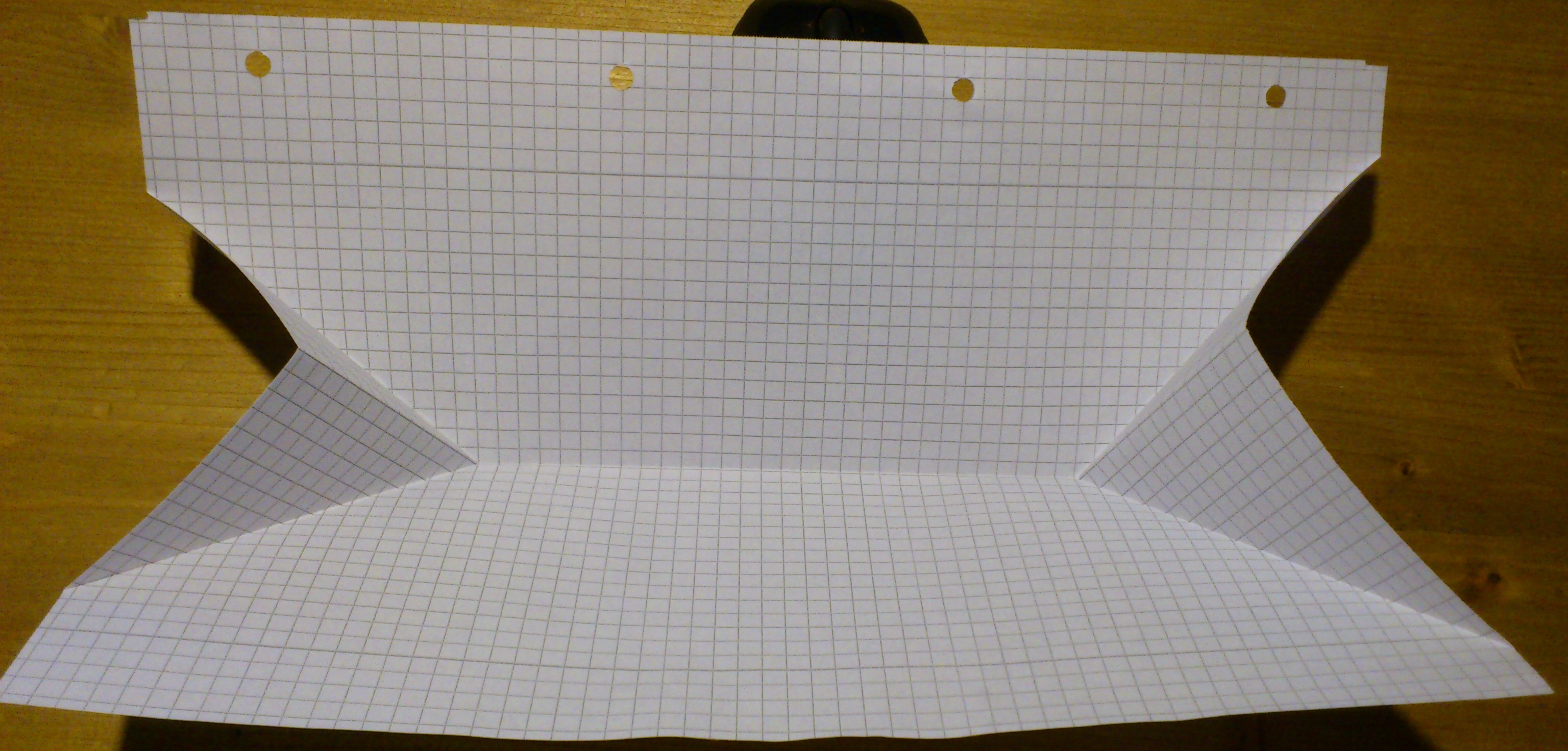 Abb. 1 Gefaltetes Blatt zum Mischen		Das grüne Feuer kann nach derselben Versuchsvorschrift hergestellt und entzündet werden. Je nach Belieben kann auch eine wechselnde Spur aus dem Gemisch für das rote und für das grüne Feuer gelegt werden.Beobachtung:		Die Spur brennt schnell mit roter/grüner Flamme ab. Rauch steigt auf und ein schwefliger Geruch kann wahrgenommen werden.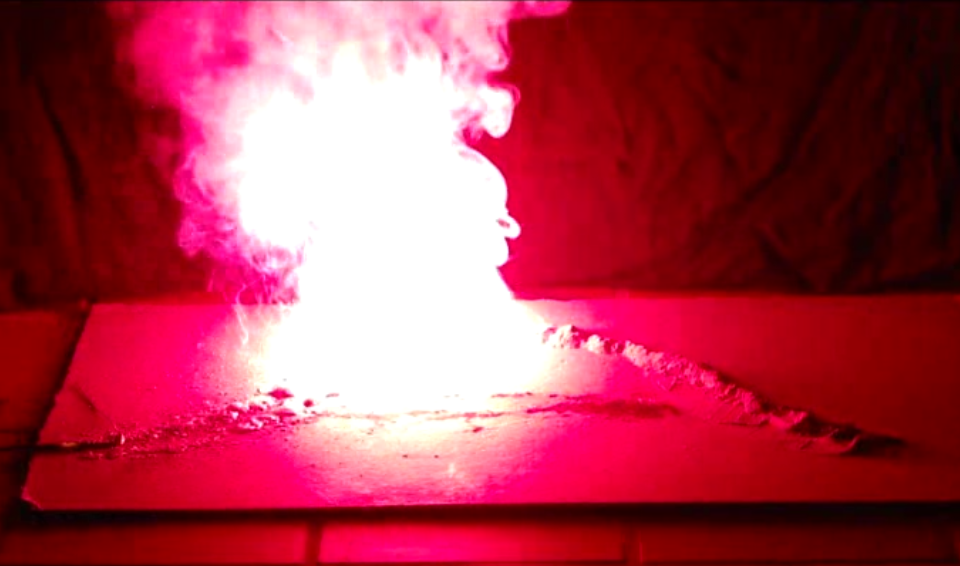 Deutung:			Das Kaliumchlorat und das Strontiumnitrat bzw. Bariumnitrat werden reduziert, während die Holzkohle und der Schwefel oxidiert werden. Da diese Reaktion stark exotherm ist, kommt es zur explosionsartigen Verbrennung, wobei die Erdalkalimetallverbindungen für die entsprechende Flammenfärbung verantwortlich sind (Strontium rot, Barium grün).		Reaktionsgleichungen:		Reduktionen: 				Oxidationen:				Gesamtreaktion:			Die Reaktion mit Bariumnitrat läuft identisch ab.Literatur: 		http://www-organik.chemie.uni-wuerzburg.de/fileadmin/08020000/pdf/erlebnis/bengalische_feuer.pdfV 2 – Magnesium als starkes ReduktionsmittelMaterialien: 			10 selbst hergestellte Wunderkerzen (mit Magnesium), Tesafilm, Glasflasche mit weitem HalsDurchführung: 		10 Wunderkerzen  werden zu einem Bündel zusammengefügt indem sie an dem brennbaren Ende mit Tesafilm umwickelt werden. Die Glasflasche wird bis zum Rand mit Leitungswasser gefüllt. Nun wird das Wunderkerzenbündel entzündet und das brennende Bündel anschließend in die Flasche mit dem Wasser getaucht. Das Bündel kann nun losgelassen werden und dann sollte schnell die Flamme eines Feuerzeugs dicht über den Flaschenhals gehalten werden. Beobachtung:		Das Wunderkerzenbündel brennt unter Wasser weiter. Eine starke Gasentwicklung im Wasser kann beobachtet werden. Bei Kontakt mit der Feuerzeugflamme entzündet sich das austretende Gas am Flaschenhals.Deutung:		Die Reaktion von Magnesium mit Wasser findet nur unter bestimmten Bedingungen statt. Unter anderem muss die Aktivierungsenergie hoch genug sein. Ist die entsprechende Aktivierungsenergie vorhanden, entzieht das Magnesium dem Wasser den Sauerstoff, es reduziert also das Wasser, während es selbst Oxidiert wird. Die zu beobachtenden Gasentwicklung ist darauf zurückzuführen, dass bei der Reaktion Wasserstoff entsteht.		Reaktionsgleichung:Schülerversuche V 3 – Der Kalkkreislauf Materialien: 		Schwerschmelzbares Reagenzglas, durchbohrter Stopfen, 5cm langes Glasrohr, Gummischlauch, Waschflasche, Stativmaterial, 100mL Becherglas, Glasstab, Thermometer, Bunsenbrenner, Porzellanschale Chemikalien:		Marmorpulver, Kalkwasser (klare Calciumhydroxidlösung w < 10%), Universalindikatorpapier, dest. Wasser, Sand Durchführung: 		V3.1 – Kalk brennen		Das Reagenzglas wird zu etwa einem Viertel mit Marmorpulver gefüllt und mit dem durchbohrten Stopfen verschlossen.  Eine Apparatur nach unten stehender Skizze wird aufgebaut, wobei die Waschflasche mit Kalkwasser gefüllt wird.		Nun wird das Reagenzglas mit dem Marmorpulver zunächst schwach und dann immer stärker erhitzt		Vorsicht! Bevor der Bunsenbrenner ausgeschaltet oder entfernt wird, muss der Gummischlauch entfernt werden, da sonst die Gefahr besteht, dass Wasser aus der Waschflasche in das Reagenzglas gesogen wird.Skizze des Versuchsaufbaus: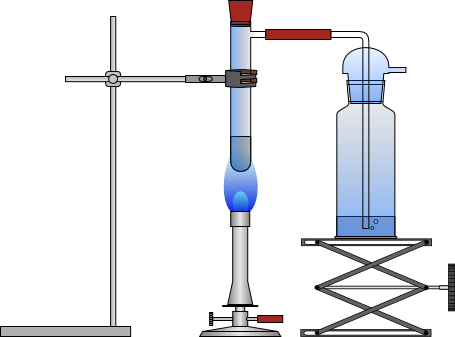 		V3.2 – Branntkalk löschen		Das Reaktionsprodukt in dem Reagenzglas aus V3.1 wird in ein Becherglas gegeben die Temperatur wird gemessen. Dann werden zunächst einige Tropfen Wasser hinzugegeben und verrührt. Wieder wird die Temperatur und auch der pH-Wert wird gemessen. Anschließend werden nach und nach bis zu 20mL dest. Wasser hinzugegeben und währenddessen die Temperaturänderung beobachtet. Das Reaktionsprodukt wird noch einmal mit dem Indikatorpapier getestet.		V3.3 – Löschkalk abbinden		Ein Teil des  Reaktionsproduktes aus V3.2 wird in einem Verhältnis von 1 : 1 mit Sand vermischt. Dann wird so viel Wasser hinzugegeben, bis ein dicker Brei entsteht. Nun können Tonscherben oder kleine Ziegelsteine mit dem Produkt verbunden und zum Trocknen beiseite gestellt werden. Der Rest des Löschkalks aus V3.2 wird halbiert. Je eine Hälfte wird in eine Plastiktüte gegeben, eine von den Tüten wird anschließend luftdicht verschlossen, die andere wird offen stehen gelassen.Beobachtungen:		Kalk brennen		Nach einiger Zeit wird das Kalkwasser in der Waschflasche trüb		Kalk löschen		Die Temperatur steigt von 20°C auf über 60°C an. Das Universalindikatorpapier verfärbt sich dunkelgrün.		Kalk abbinden		Die Kalkmasse zwischen den Steinen und in der offenen Plastiktüte ist hart und trocken geworden. Die Steine sind nun fest miteinander verbunden. Die Masse in der verschlossenen Tüte ist nach wie vor weich und feucht, sie hat sich also nicht verändert.Deutung:		Kalk brennen		Beim Erhitzen von Calciumcarbonat wird Kohlenstoffdioxid frei. Das Kohlenstoffdioxidgas wird durch das Kalkwasser geleitet. Die Trübung des Kalkwassers ist der Nachweis für CO2.		Reaktionsgleichungen:		Brennen:	 		CO2-Nachweis:			Kalk löschen		Die Reaktion von Calciumoxid mit Wasser ist stark exotherm, daher steigt die Temperatur an. Zudem entsteht Calciumhydroxid, welches basisch reagiert und das Indikatorpapier deshalb grün färbt.		Reaktionsgleichung:		Kalk abbinden		Mit dem Kohlenstoffdioxid aus der Luft reagiert Calciumhydroxid wieder zu Calciumcarbonat, womit sich der Kalkkreislauf schließt. Das ebenfalls entstehende Wasser verdampft nach und nach. Da das Calciumhydroxid in der verschlossenen Tüte vor dem CO2 aus der Luft „geschützt“ ist, kann es nicht zu dem Carbonat reagieren, bindet also nicht ab und bleibt weich.		Reaktionsgleichung: 		Je nach CO2-Gehalt der Luft und Luftfeuchtigkeit dauert das Abbinden länger oder kürzer. In feuchten CO2-armen Umgebungen kann es sogar mehrere Jahre dauern.Literatur:		http://de.wikipedia.org/wiki/Technischer_Kalkkreislauf                                  http://www.chemieunterricht.de/dc2/haus/v142.htm                                          http://www.chemikus.de/sites/last_erdalkali.htmV 4 – Reaktion von Erdalkalimetallen mit Wasser Materialien: 		2 Reagenzgläser, durchbohrter Stopfen, Pipettenspitze, Stativ oder Reagenzglasständer, FeuerzeugChemikalien:		Magnesium, Calcium, Strontium und Barium (alle in metallischer Form), dest. WasserDurchführung: 		Schüler-/Lehrerversuch		Zunächst wird ein Reagenzglas mit Wasser gefüllt und in ein Stativ eingespannt oder in einen Reagenzglasständer gestellt. Die Pipettenspitze wird in den Stopfen gesteckt und bereitgelegt. Nun wird ein Stück des Erdalkalimetalls in das Wasser gegeben, der Stopfen mit der Pipettenspitze auf das Reagenzglas gesteckt und zunächst beobachtet ob eine Reaktion zu sehen ist. Bei Anzeichen einer Reaktion wird das zweite Reagenzglas über die Pipettenspitze gestülpt um entstehende Gase aufzufangen. Dann wird einige Zeit lang gewartet und anschließend wird das Gas in dem umgestülpten Reagenzglas mit der Knallgasprobe geprüft. Zeigt sich keine Reaktion des Erdalkalimetalls in dem Wasser wird derselbe Versuch mit dem nächsten Erdalkalimetall durchgeführt.		Die SuS sollen mit Magnesium beginnen und anschließend Calcium verwenden. Die Durchführung des Versuchs mit Strontium und Barium wird auf identische Weise, aber von dem Lehrer durchgeführt, da die Reaktionen zunehmende heftiger werden.Skizze des Versuchsaufbaus: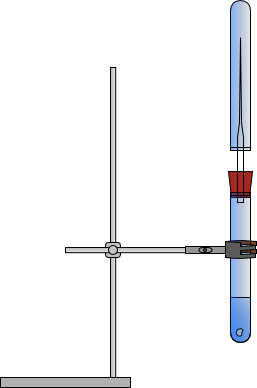 Beobachtung:		Magnesium reagiert nicht mit dem Wasser. Die anderen Erdalkalimetalle reagieren von Calcium über Strontium zu Barium immer heftiger unter Gasentwicklung mit dem Wasser. Die Knallgasprobe ist jeweils positiv.Deutung:		Die Erdalkalimetalle sind gute Reduktionsmittel und reduzieren bei der Reaktion das Wasser, wobei sie selbst oxidiert werden und sich die entsprechenden Hydroxide der Erdalkalimetalle bilden. Des Weiteren entsteht Wasserstoff, was die positive Knallgasprobe erklärt.		Reaktionsgleichung:		        (Me = Erdalkalimetall)		Dass die Reaktionsfreudigkeit gegenüber dem Wasser mit zunehmender Periode ansteigt ist damit zu erklären, dass die Erdalkalimetalle bei der Reaktion oxidiert werden, also Elektronen abgeben. Je größer die Periode ist, desto größer ist die Atomhülle und dementsprechend weiter entfernt vom Kern befinden sich die Valenzelektronen. Sind diese Elektronen weiter vom Kern entfernt werden sie nicht mehr so stark von ihm angezogen und können in der Reaktion daher leichter abgegeben werden.		Dass Magnesium und Beryllium nicht mit Wasserreagieren liegt daran, dass die Oxidschicht mit welcher sich alle Erdalkalimetalle bei Luftkontakt überziehen bei diesen beiden Elementen wasserunlöslich ist. Die Oxidschichten von Calcium, Strontium und Barium dagegen zersetzen sich bei Kontakt mit Wasser.Der Kalkkreislauf  Kalk oder Calciumcarbonat (CaCO3) ist in unserer Natur weit verbreitet. Es befindet sich in der Schale von Eiern, ist Hauptbestandteil von Muscheln und Knochen und es gibt sogar ganze Kalksteingebirge. Für uns von großer Bedeutung ist Kalk bei der Herstellung von Baustoffen wie Zement oder Mörtel. Durch das sogenannte Brennen von Kalkstein wird das natürlich vorkommende Calciumcarbonat für diese technische Anwendung nutzbar gemacht.Experiment: KalkbrennenMaterialien:	 Schwerschmelzbares Reagenzglas mit Olive, Stopfen, Schlauch, Waschflasche, Bunsenbrenner, Stativ, LaborhebebühneChemikalien:	Marmorpulver, KalkwasserDurchführungBaut eine Apparatur nach folgender Skizze auf:Das Reagenzglas mit Olive wird zu etwa einem Drittel mit Marmorpulver gefüllt und die Waschflasche so hoch mit Kalkwasser, dass das Ende des  Glasrohrs eintaucht. Anschließend wir das Marmorpulver zunächst vorsichtig und dann immer stärker, zuletzt mit stärkster Flamme erhitzt. Es wird so lange erhitzt, bis in der Waschflasche kein Gas mehr austritt. Beobachtet besonders die Waschflasche. Notiert eure Beobachtungen.Vorsicht! Es muss so erhitzt werden, dass Stopfen und Schlauch nicht zu heiß werden.AufgabenErläutert, auf welche Substanz eure Beobachtungen in der Waschflasche hinweisen.Formuliert die Reaktionsgleichung ________   +   ________Beim Kalklöschen wird Wasser zu dem gebrannten Kalk gegeben. Dabei ist ein starker Temperaturanstieg zu beobachten. Anschließend färbt sich Lackmuspapier grün. Stellt die entsprechende Reaktionsgleichung auf.. Gelöschter Kalk wird an der Raumluft trocken und fest, er bindet ab. In einem luftdicht verschlossenen Behälter bleibt er weich und feucht. Ermittelt, welche chemische Reaktion beim Abbinden abläuft?Großtechnisch werden enorme Mengen an Branntkalk hergestellt und dabei ebenso große Mengen an CO2 in unsere Luft abgegeben. Dennoch ist die Herstellung des Branntkalks hinsichtlich der CO2-Emission unbedenklich für unsere Umwelt. Erläutert warum?Reflexion des Arbeitsblattes Das Arbeitsblatt „Der Kalkkreislauf“ soll das großtechnische Verfahren des Kalkbrennens beleuchten. Der Sinn ist, dass die SuS die einzelnen Schritte des Kalkkreislaufs vor allem von der chemischen Seite her kennen lernen. Da sicherlich jeder Schüler bereits mit Baustoffen aus Kalkstein konfrontiert wurde ist der Alltagsbezug sehr groß und auch die Relevanz dieser Versuche ist hoch.  Die SuS sollen den Versuch in Gruppen von zwei bis drei Personen durchführen, gemeinsam die Auswertungsaufgaben lösen und ihre Ergebnisse im Anschluss vor dem Plenum präsentieren.Erwartungshorizont (Kerncurriculum)Basiskonzept – Stoff-TeilchenFachwissen:	In Aufgabe 1 und 3 sollen die SuS ihr Wissen über Nachweisreaktionen anwenden und eigenständig auf das Vorhandensein von CO2 bzw. einer Lauge schließen. Erkenntnisgewinnung:	In dem Experiment wird der qualitative Nachweis von CO2 angewendet	Basiskonzept – Chemische ReaktionFachwissen/Erkenntnisgewinnung:	In den Aufgaben 2, 3 und 4 sollen die SuS Reaktionsgleichungen aufstellen indem sie ihre Kenntnisse über die Erhaltung der Atome aus Klasse 7 und 8 anwenden und ihr Wissen aus dem Stoff-Teilchenkonzept über die Nachweisreaktion von CO2 bzw. den Nachweis einer Lauge mit pH-Papier einbeziehen. Auch das Wissen über die Zusammensetzung der Raumluft muss einbezogen werden.Bewertung:	In Aufgabe 5 soll das großtechnische Verfahren des Kalkbrennens hinsichtlich einer möglichen Umweltgefährdung diskutiert werden.Kommunikation:	Die Experimente werden gemeinsam durchgeführt und alle Ergebnisse am Ende vor dem Plenum präsentiert.Erwartungshorizont (Inhaltlich)Beobachtung: In der Waschflasche ist das Austreten von Gas zu beobachten. Das Kalkwasser wird nach einiger Zeit trüb.AufgabenAuf welche Substanz weist eure Beobachtung in der Waschflasche hin?Das austretende Gas muss CO2 sein.Formuliert die ReaktionsgleichungBeim Kalklöschen wird Wasser zu dem gebrannten Kalk gegeben. Dabei ist ein starker Temperaturanstieg zu beobachten. Anschließend färbt sich Lackmuspapier grün. Wie lautet die Reaktionsgleichung des Kalklöschens. Gelöschter Kalk wird an der Raumluft trocken und fest, er bindet ab. In einem Luftdicht verschlossenen Behälter bleibt er weich und feucht. Welche chemische Reaktion läuft beim Abbinden ab?Großtechnisch werden enorme Mengen an Branntkalk hergestellt und dabei ebenso große Mengen an CO2 in unsere Luft abgegeben. Dennoch ist die Herstellung des Branntkalks hinsichtlich der CO2-Emission unbedenklich für unsere Umwelt, warum?Da es sich um einen Kreislauf handelt, wird sämtliches emittiertes  CO2 beim späteren Abbinden wieder verbraucht.Literaturverzeichnis[1] http://www-organik.chemie.uni-wuerzburg.de/fileadmin/08020000/pdf/erlebnis/bengalische_feuer.pdf  (letzter Zugriff: 09.10.2012 um 19:00)[2] http://de.wikipedia.org/wiki/Technischer_Kalkkreislauf (letzter Zugriff: 09.10.2012 um 21:05)                                                                                                                                                                                         [3] http://www.chemieunterricht.de/dc2/haus/v142.htm (letzter Zugriff: 09.10.2012 um 21:05)                                                                                                                                                                                                                                                                       [4] http://www.chemikus.de/sites/last_erdalkali.htm (letzter Zugriff: 09.10.2012 um 21:07)                                                                                                                                                                                         GefahrenstoffeGefahrenstoffeGefahrenstoffe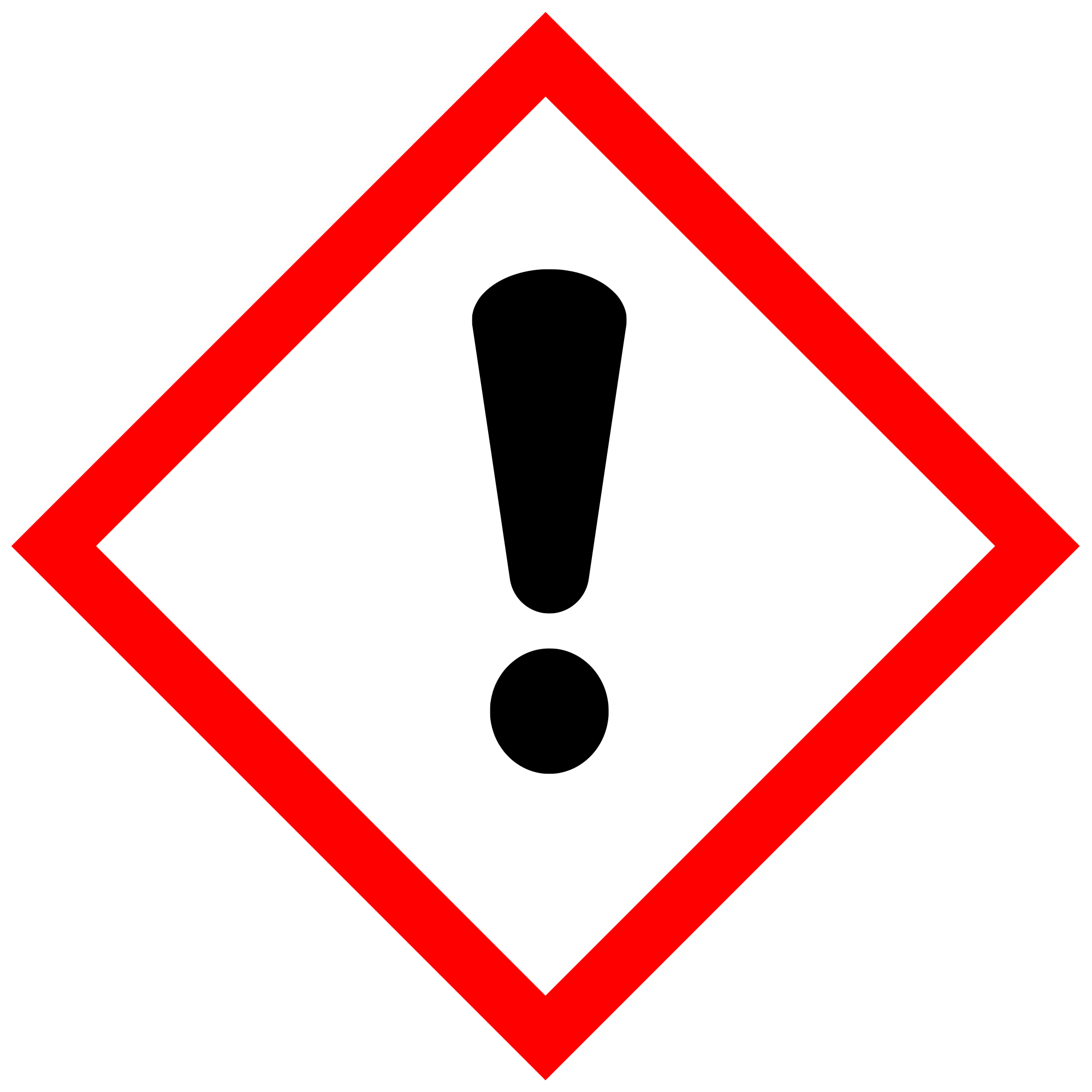 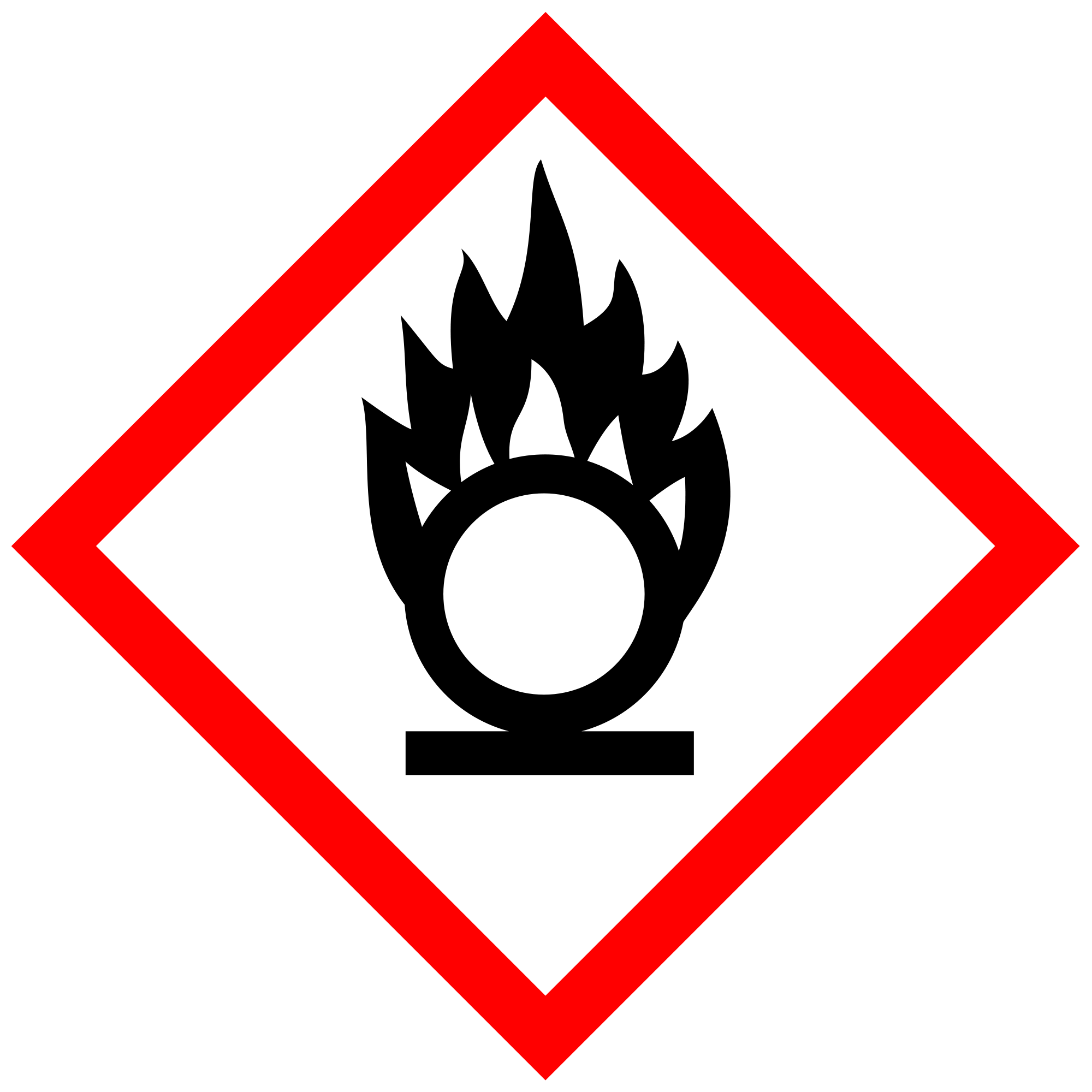 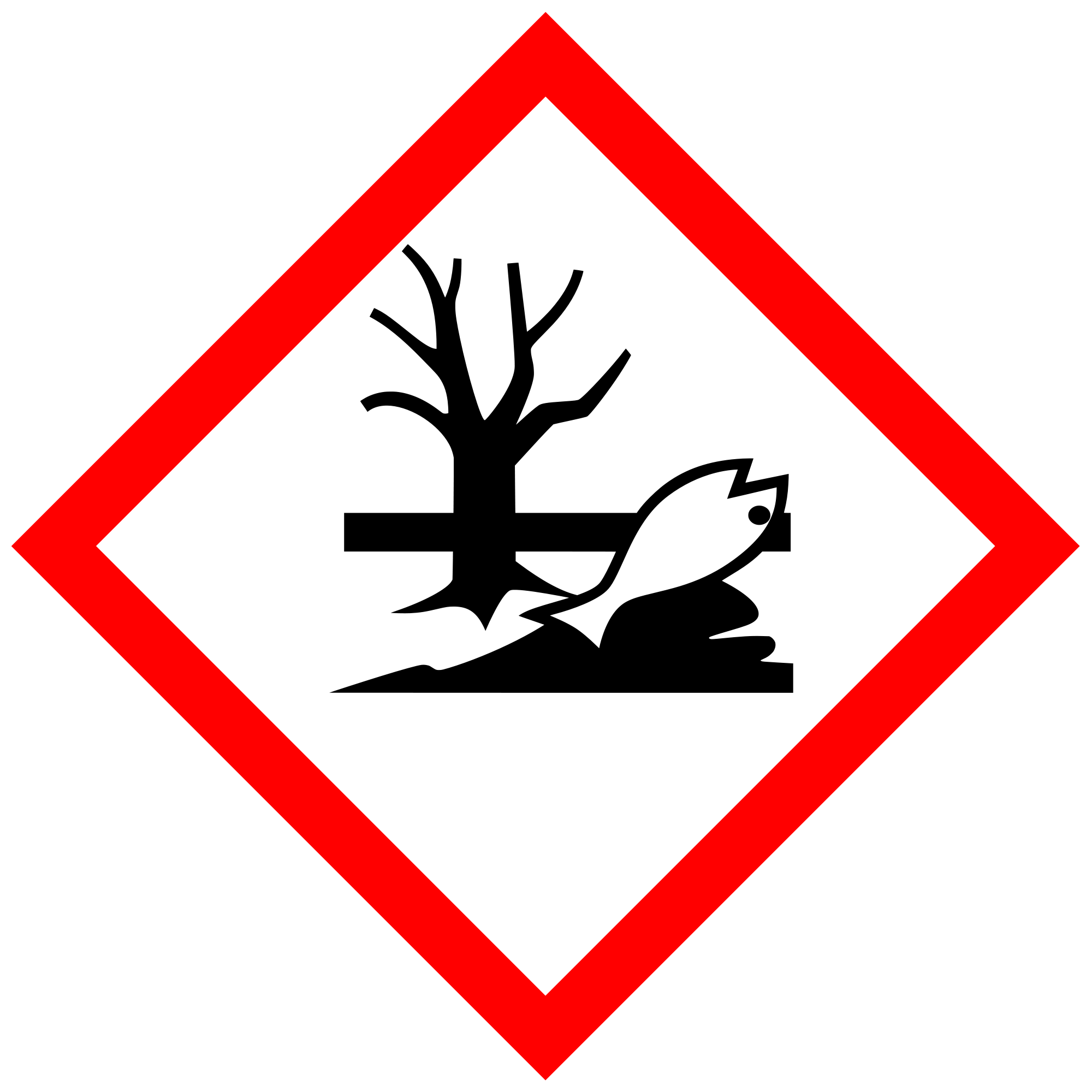 KaliumchloratH: 271-332-302-411P: 210-273StrontiumnitratH: 272P: 210BariumnitratH: 272-302-332P: 210-302+352SchwefelH: 315P: 302+352GefahrenstoffeGefahrenstoffeGefahrenstoffe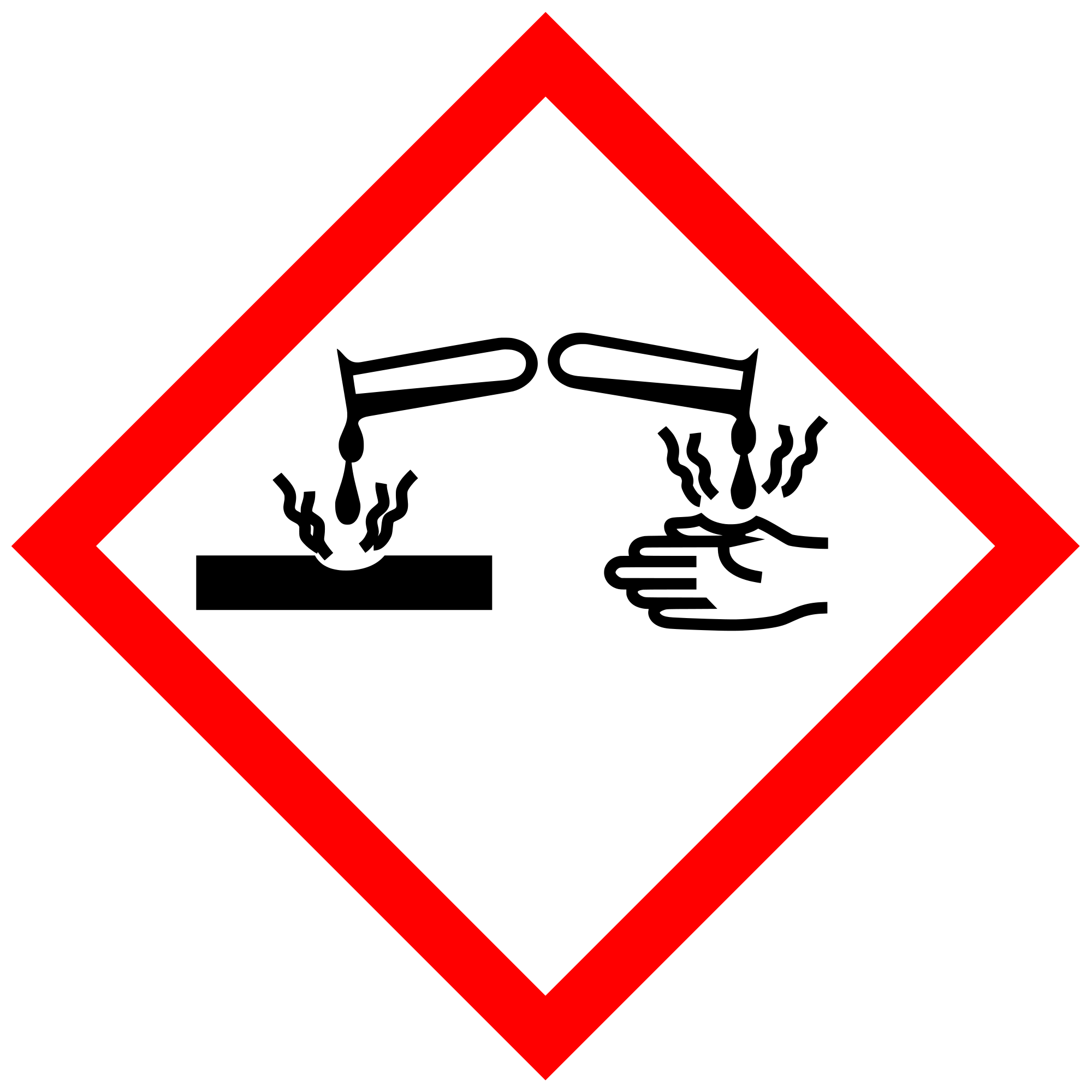 CalciumoxidH: 318P: 260-280-305+351+338CalciumhydroxidH: 318P: 280-305+351+338-313GefahrenstoffeGefahrenstoffeGefahrenstoffe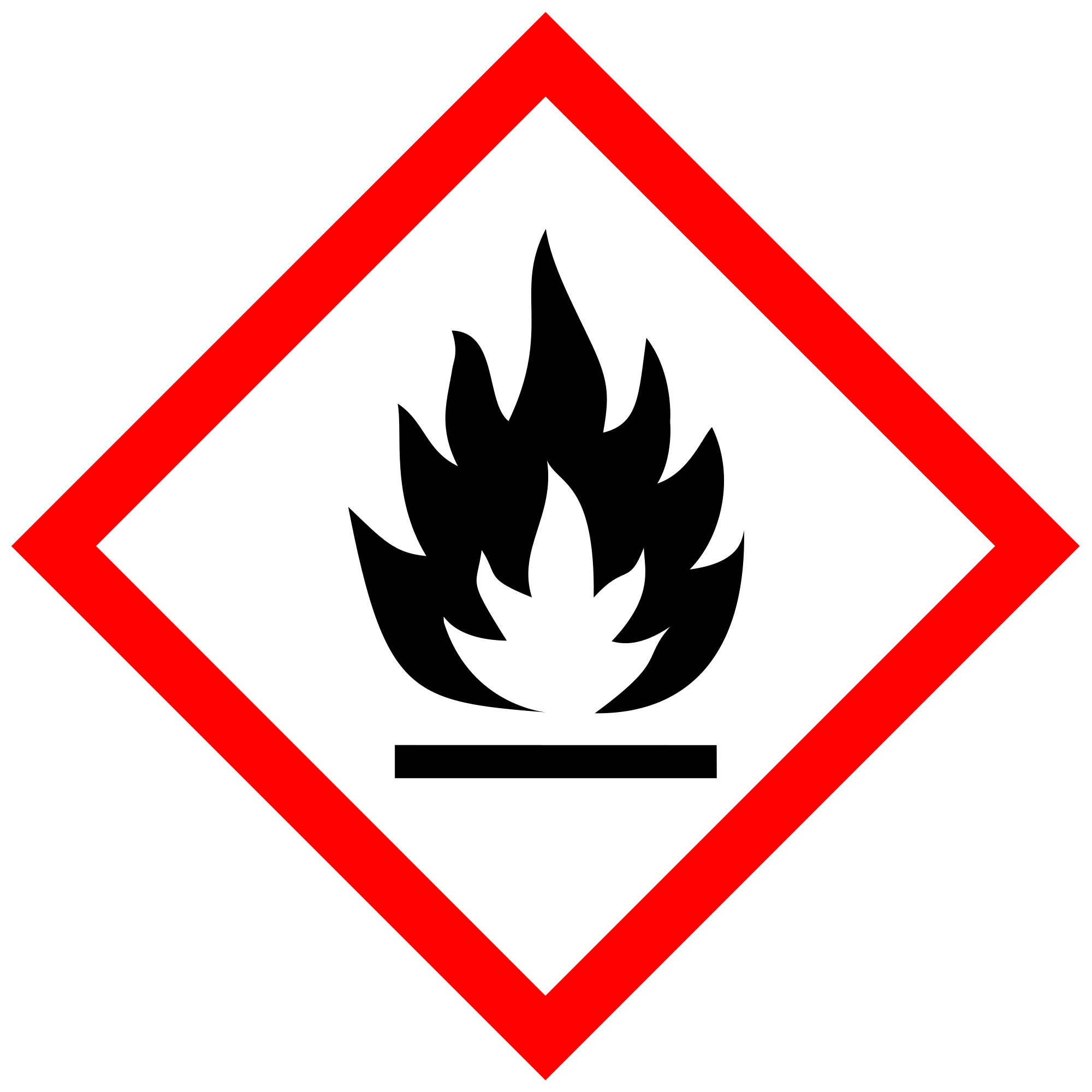 MagnesiumH: 260-250P: 210-402+404CalciumH: 261P: 402+404StrontiumH: 261P: 280-370+378-402+404-501BariumH: 261P: 262-402+404